Publicado en Madrid el 28/01/2022 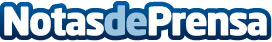 Continúa la incertidumbre en hosteleros y Pymes por el software de punto de venta, advierte La Casa del TPVTras la entrada en vigor de la normativa sobre certificación de software contable y de TPVs el pasado 11 de octubre, todavía no se ha aclarado y desarrollado la normativa, aunque se han dispuesto sancionesDatos de contacto:Juan Benítez636767606Nota de prensa publicada en: https://www.notasdeprensa.es/continua-la-incertidumbre-en-hosteleros-y Categorias: Nacional Finanzas País Vasco Software Restauración http://www.notasdeprensa.es